INDICAÇÃO Nº 3758/2017Indica ao Poder Executivo Municipal a limpeza e roçagem do canteiro central e rotatória da Rua Dr. Sebastião de P. Coelho, no bairro Roberto Romano.  Excelentíssimo Senhor Prefeito Municipal, Nos termos do Art. 108 do Regimento Interno desta Casa de Leis, dirijo-me a Vossa Excelência para sugerir que, por intermédio do Setor competente, seja executada a limpeza e roçagem do canteiro central e rotatória da Rua Dr. Sebastião de P. Coelho, no bairro Conjunto Roberto Romano, neste município.Justificativa:Esta vereadora foi procurada por munícipes relatando a necessidade de manutenção no canteiro central e rotatória, que demanda limpeza e roçagem por parte do poder público – fato este que prejudica a visibilidade dos motoristas que por ali trafegam, podendo, inclusive, resultar em acidentes e atropelamentos.Plenário “Dr. Tancredo Neves”, em 13 de abril de 2017. Germina Dottori- Vereadora PV -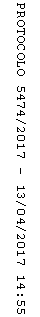 